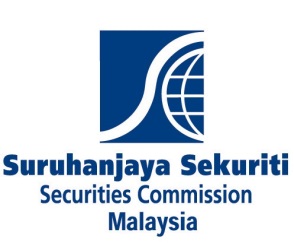 LODGEMENT OF PROSPECTUS/SUPPLEMENTARY PROSPECTUS/REPLACEMENT PROSPECTUS* * To delete whichever is not applicable Version Issued - November 2017Submission of DocumentsPlease tick relevant box:CompleteNot completeIf not complete, please state missing documents:……………………………………………………………..………………………………………………………………………………………………………………………………………..Date applicant is informed of missing documents 	- ………………….....Date of receipt of missing documents		- ……………………..(Desk Officer)                      Management Company/Operator*:Fund(s)	:Adviser:Date of Registration	:Date of	 Prospectus:RequirementsRequirementsCompliance CheckCompliance CheckSC’s RemarksCheckRemarks1.Cover letter, setting out:Intention to lodge the prospectus; Declaration that the copy of the prospectus- lodged with the SC is identical to the prospectus registered by the SC; andin CD-ROM is identical to the printed prospectus.The cover letter must be signed by a director of the management company or two authorised signatories of the adviser.2.Two (2) printed copies of the prospectus and its application form (where applicable, in each language).     3.CD-ROM containing the prospectus in text-searchable format (PDF-text), labeled with a description of the content and date of lodgement (where applicable, in each language). 4.Fee Computation ChecklistPayment made to ‘Suruhanjaya Sekuriti’ or ‘Securities Commission’………………………………………..………………………………………….Chief Executive Officer of theManagement CompanyName:Management Company:Date:Authorised Signatory of the AdviserNameDesignation:Company:Date:For SC’s Internal Use:For SC’s Internal Use:For SC’s Internal Use: